Überblick über das Familienportfolio der Max-Planck-Gesellschaft (Stand Januar 2020)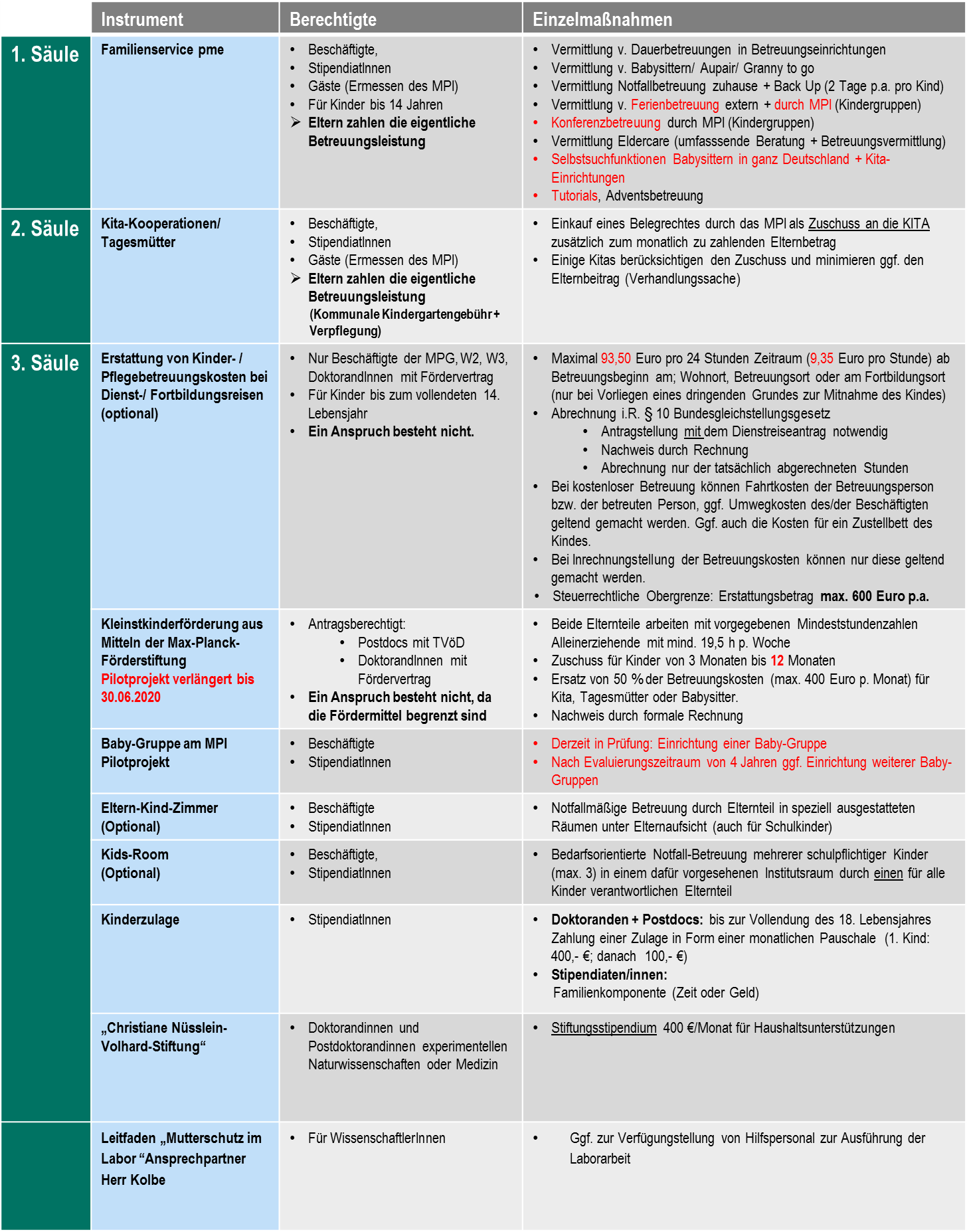 